Карточка № 28учета животного без владельцапо МК 33 от 05.02.2020 г. Верхний ТагилМестонахождение г. Первоуральск                                                       "28" апреля 2020 г.Организацией Местная общественная организация Первоуральское городское общество защиты животных в лице Ворониной Ю. М. произведен отлов и транспортировка  отловленного  животного без владельца с использованием  транспортного средства: марка Лада Ларгус гос. номер К 437 МВ 196Дата поступления в пункт временного содержания: 28.04.2020 г.Пол: сука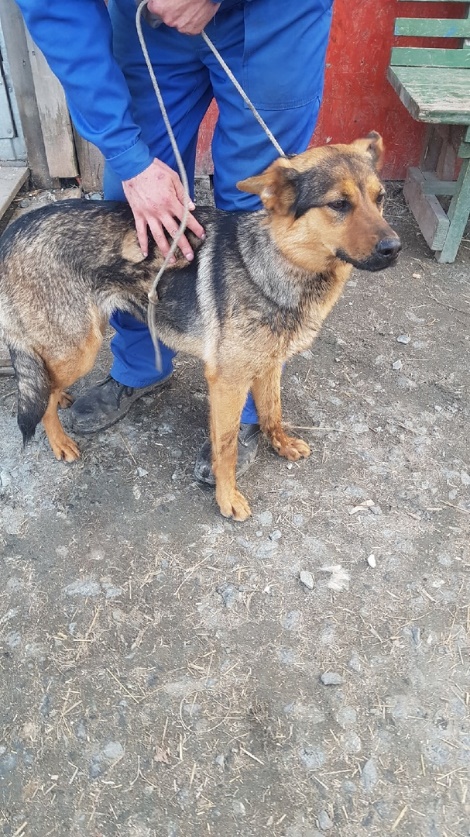 Порода беспороднаяОкрас чепрачнаяШерсть гладкошерстнаяУши стоячиеХвост полукольцомРазмер средняяПримерный возраст 1 гОсобые приметы Признаки  (отличительные  знаки),  свидетельствующие о наличии собственника(при их наличии) __________________________________________________________Адрес и описание места отлова: г. Верхний Тагил, п. Белоречка    2. Произведена стерилизация (кастрация):     3.  Осуществлена передача животного без владельца на временное содержание:___________________________________________________________________________             (Ф.И.О. частного лица, наименование организации)    4. "__" _____________ животное без владельца передано собственнику___________________________________________________________________________             (Ф.И.О. частного лица, наименование организации)    5. "__" _____________ животное без владельца передано в собственность___________________________________________________________________________             (Ф.И.О. частного лица, наименование организации).    Сопредседатель МОО ПГОЗЖ                                _________________/ Воронина Ю.М.    .Карточка № 29учета животного без владельцапо МК 33 от 05.02.2020 г. Верхний ТагилМестонахождение г. Первоуральск                                                       "28" апреля 2020 г.Организацией Местная общественная организация Первоуральское городское общество защиты животных в лице Ворониной Ю. М. произведен отлов и транспортировка  отловленного  животного без владельца с использованием  транспортного средства: марка Лада Ларгус гос. номер К 437 МВ 196Дата поступления в пункт временного содержания: 28.04.2020 г.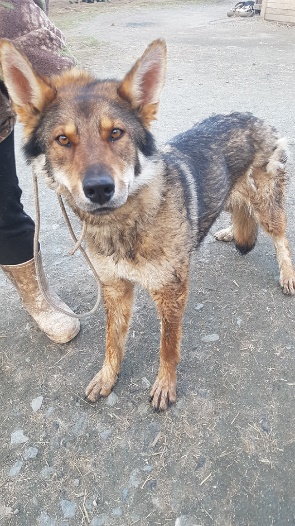 Пол: сукаПорода беспороднаяОкрас темно-зонарно-рыжаяШерсть гладкошерстнаяУши стоячиеХвост полукольцомРазмер крупнаяПримерный возраст 3 гОсобые приметы Признаки  (отличительные  знаки),  свидетельствующие о наличии собственника(при их наличии) __________________________________________________________Адрес и описание места отлова: г. Верхний Тагил, ул. Строительная    2. Произведена стерилизация (кастрация):     3.  Осуществлена передача животного без владельца на временное содержание:___________________________________________________________________________             (Ф.И.О. частного лица, наименование организации)    4. "__" _____________ животное без владельца передано собственнику___________________________________________________________________________             (Ф.И.О. частного лица, наименование организации)    5. "__" _____________ животное без владельца передано в собственность___________________________________________________________________________             (Ф.И.О. частного лица, наименование организации).    Сопредседатель МОО ПГОЗЖ                                _________________/ Воронина Ю.М.    .Карточка № 30учета животного без владельцапо МК 33 от 05.02.2020 г. Верхний ТагилМестонахождение г. Первоуральск                                                       "28" апреля 2020 г.Организацией Местная общественная организация Первоуральское городское общество защиты животных в лице Ворониной Ю. М. произведен отлов и транспортировка  отловленного  животного без владельца с использованием  транспортного средства: марка Лада Ларгус гос. номер К 437 МВ 196Дата поступления в пункт временного содержания: 28.04.2020 г.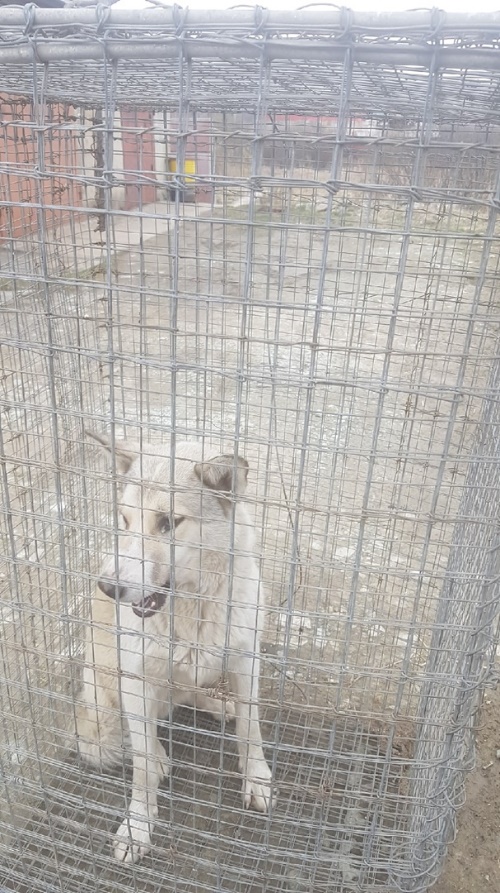 Пол: кобельПорода беспороднаяОкрас бело-кремовыйШерсть гладкошерстнаяУши стоячиеХвост полукольцомРазмер среднийПримерный возраст 2 гОсобые приметы Признаки  (отличительные  знаки),  свидетельствующие о наличии собственника(при их наличии) __________________________________________________________Адрес и описание места отлова: г. Верхний Тагил, ул. Розы Люксембург (гаражи)    2. Произведена стерилизация (кастрация):     3.  Осуществлена передача животного без владельца на временное содержание:___________________________________________________________________________             (Ф.И.О. частного лица, наименование организации)    4. "__" _____________ животное без владельца передано собственнику___________________________________________________________________________             (Ф.И.О. частного лица, наименование организации)    5. "__" _____________ животное без владельца передано в собственность___________________________________________________________________________             (Ф.И.О. частного лица, наименование организации).    Сопредседатель МОО ПГОЗЖ                                _________________/ Воронина Ю.М.    .